附件2：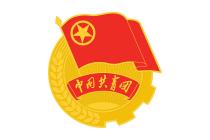 华中师范大学学生社团活动专项经费 申 报 书（社团活动支持类）社团（单位）名称活动名称活动对象及预计参与人数计划开展地点（若为线上活动请注明活动平台）（若为线上活动请注明活动平台）（若为线上活动请注明活动平台）预计开展时间预计开展时间活动方案简介（300字以内，活动策划可另附件）（300字以内，活动策划可另附件）（300字以内，活动策划可另附件）（300字以内，活动策划可另附件）（300字以内，活动策划可另附件）（300字以内，活动策划可另附件）（300字以内，活动策划可另附件）（300字以内，活动策划可另附件）活动预计成果完成时间成果名称成果名称成果名称成果形式成果形式成果形式承担人活动预计成果活动预计成果活动预计成果活动预算支出事项支出事项测算依据及明细测算依据及明细测算依据及明细测算依据及明细金额（元）金额（元）活动预算活动预算活动预算活动预算活动预算合计（元）：合计（元）：合计（元）：合计（元）：合计（元）：合计（元）：活动预算经费报销责任人（教工）经费报销责任人（教工）姓名姓名姓名姓名活动预算经费报销责任人（教工）经费报销责任人（教工）单位单位单位单位活动预算经费报销责任人（教工）经费报销责任人（教工）一卡通号一卡通号一卡通号一卡通号指导老师意见签字：    年  月  日签字：    年  月  日签字：    年  月  日签字：    年  月  日签字：    年  月  日签字：    年  月  日签字：    年  月  日签字：    年  月  日挂靠单位意见                      签字：（单位或团委公章）  年  月  日                      签字：（单位或团委公章）  年  月  日                      签字：（单位或团委公章）  年  月  日                      签字：（单位或团委公章）  年  月  日                      签字：（单位或团委公章）  年  月  日                      签字：（单位或团委公章）  年  月  日                      签字：（单位或团委公章）  年  月  日                      签字：（单位或团委公章）  年  月  日